Geometry (E)                                                                                          Name: ________________________________________2.3 – Translations and Reflections Practice		Period: ____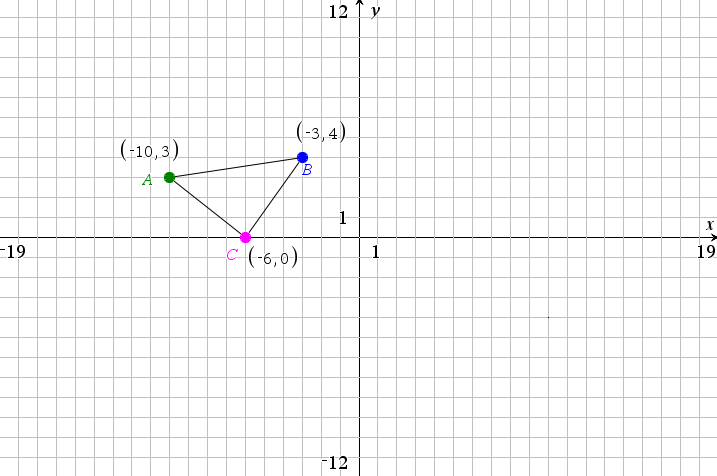 1.)  A’(        ,         )    B’(        ,         )   C’(        ,         )This is a ______________________________________ .Mark as many as applyTranslationVertical reflection about a vertical lineHorizontal reflection about a horizontal lineVertical reflection about a horizontal lineHorizontal reflection about a vertical lineNONE of theseIf a reflection, then state the equation of the line of reflection:If a translation, then state the translation rule in vector form:2.) Reflect  over the line y = x.A’(        ,         )    B’(        ,         )   C’(        ,         )If we reflect about y = x, then the transformation can be written as 3.) Reflect  over the line y = -x.A’(        ,         )    B’(        ,         )   C’(        ,         )If we reflect about y = -x, then the transformation can be written as 4.) Reflect about the line x = -3, then apply < 2, -6> to .A’(        ,         )    B’(        ,         )   C’(        ,         )A’’(        ,         )    B’’(        ,         )   C’’(        ,         )5.) Apply < 8, -5> to ,then reflect about the line y = 2.A’(        ,         )    B’(        ,         )   C’(        ,         )A’’(        ,         )    B’’(        ,         )   C’’(        ,         )6.) Reflect  about the line y = x,then translate it under the rule . A’(        ,         )    B’(        ,         )   C’(        ,         )A’’(        ,         )    B’’(        ,         )   C’’(        ,         )